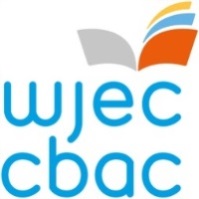 Penodi Uwch SafonwrTGAU Saesneg Iaith Mae angen Uwch Safonwr ar gyfer cymwysterau TGAU Saesneg Iaith CBAC (Cymru).  Bydd yn ofynnol i'r ymgeisydd llwyddiannus gadw mewn cysylltiad agos â'r tîm TGAU Saesneg Iaith, ac i sicrhau bod gofynion y cymhwyster hwn yn cael eu bodloni'n llawn. Disgwylir iddo/iddi adolygu a newid y briffiau cynhyrchu set (NEA) o bryd i’w gilydd a phan fydd angen gyfrannu at hyfforddi safonwyr yn ôl yr angen, ac arwain y broses safoni yng nghynhadledd y safonwyr.  Hefyd bydd disgwyl iddo/iddi gyfrannu at rhaglen DPP ac i fod yn rhan o'r tîm yn ystod y broses ddyfarnu. Cyfrifoldebau'r Uwch SafonwrMae'r Uwch Safonwr yn gyfrifol am safonau cymedroli'r gwaith a asesir yn fewnol mewn canolfannau.  Rhaid i’r Uwch Safonwr wneud y canlynol:cynghori ar benodi, hyfforddi ac ailbenodi safonwyr ac arweinwyr tim, lle bo angen gwneud hynnyadolygu a newid y briffiau cynhyrchu set (NEA) o bryd i’w gilydd a phan fo angen mynychu ac arwain y broses safoni yng nghynadleddau’r safonwyr a/neu gyfarfodydd ar gyfer dethol eitemau safoni fel y bo'n briodol, mynychu unrhyw gyfarfodydd dyfarnu yn ôl gofynion CBACgoruchwylio gwaith aelodau ei d/thîm ac archwilio, drwy samplu, safonau marcio'r safonwyrmonitro safonau holl safonwyr yr uned, gan gynnwys, lle bo angen, unrhyw safonwyr cynorthwyol ac arweinwyr tim, a chymryd camau priodol i sicrhau cywirdeb a chysondeb goruchwylio a chymeradwyo adroddiadau canolfannau a baratowyd gan safonwyrparatoi adroddiad cyffredinol i fformat a ddiffinnir gan CBACbod ar gael i gynnal adolygiadau o farcio i yn ôl gofynion CBAC yn ymwneud ag Ymholiadau am Ganlyniadau yn ystod y cyfnodau perthnasolMae swydd yr Uwch Safonwr yn ganolog i weithrediad y cymhwyster ac mae angen ymrwymo amser sylweddol iddi.  Mae angen i Uwch Safonwyr fod ar gael am o leiaf 10 diwrnod y flwyddyn i fynychu cyfarfodydd. Gall y cyfnod hwn gynnwys dyddiau yn ystod y tymor, ar benwythnosau ac yn ystod y gwyliau.  Mae taliadau rhyddhau ar gael i ganolfannau.  Bydd hyn yn galluogi i ddeiliad y swydd fynychu cynadleddau safonwyr (4 diwrnod), a'r cynadleddau dyfarnu ym mis Gorffennaf (4 diwrnod).  Yn ogystal, efallai y bydd gofyn i Uwch Safonwyr wneud cyflwyniadau yn nigwyddiadau DPP CBAC.Am ragor o wybodaeth, cysylltwch â Guy Melhuish ar e-bostiwch guy.melhuish@wjec.co.uk.  Dyddiad cau cyflwyno'r ffurflenni cais yw 1 Mawrth 2021.Sut i wneud cais: Os ydych chi'n dymuno gwneud cais am y swydd, ac nad ydych yn gweithio i CBAC ar hyn o bryd, ewch i https://penodedigion.cbac.co.uk a chlicio 'Gwneud Cais i fod yn Arholwr' i lenwi'r ffurflen gais.Os ydych chi'n gweithio i CBAC ar hyn o bryd, mewngofnodwch i'ch cyfrif Porth Rheoli Penodedigion (gan ddefnyddio eich enw defnyddiwr newydd) a chliciwch ar yr eicon 'Fy Nghais' ar yr hafan. Sicrhewch eich bod yn ychwanegu rôl yr Uwch Safonwr ar gyfer TGAU Saesneg Iaith ar y tab 'maes pwnc.'  Sicrhewch bod pob adran arall o'ch cais yn gyflawn, gan gynnwys eich cymwysterau a'ch cyflogaeth, a bod eich datganiad ategol yn adlewyrchu eich cais ar gyfer y rôl hon.Os oes angen unrhyw gymorth pellach arnoch wrth lenwi'r ffurflen gais, cysylltwch â:-Rob Reynoldsrob.reynolds@wjec.co.uk0290 265 050neuBeth Edgarbeth.edgar@wjec.co.uk02920 265 476